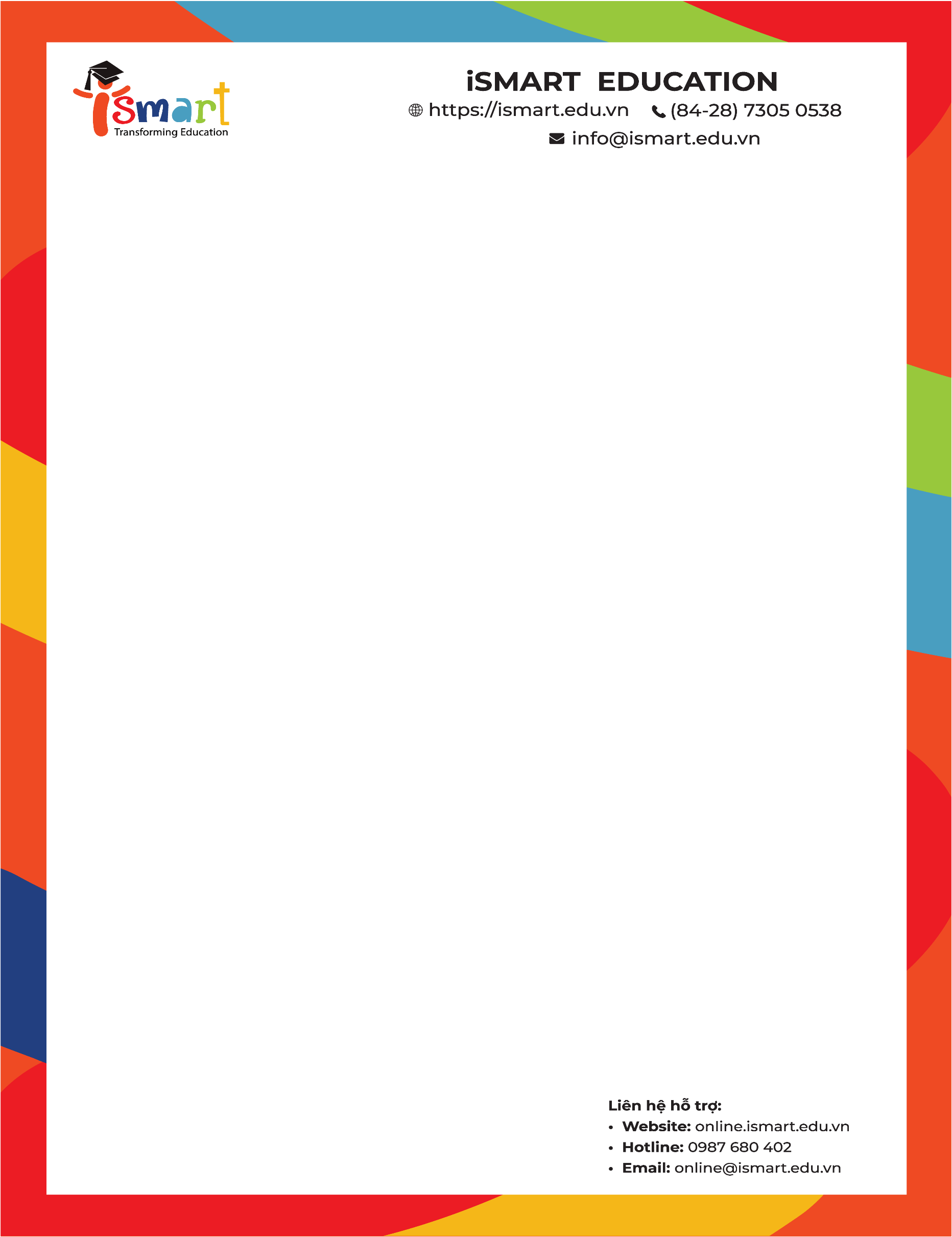 KẾT QUẢ HỌC SINH THAM GIA DỰ ÁN KHOA HỌC - NHÀ KHOA HỌC NHÍ(Tuần 9/3 - 15/3/2020)Trường tiểu học Mỹ Đình 2Ghi chú: Excellence: Dành cho học sinh có dự án khoa học xuất sắc. Potential: Dành cho học sinh có dự án khoa học triển vọng ISMART EDUCATIONSTTHọ và tênLớpLink hình ảnh và videoKết quả1Nguyễn Thiện Nhân2A2TẠI ĐÂYPotential2Nguyễn Nhật Minh2A7TẠI ĐÂYPotential3Nguyễn Ngọc Diệp4A1TẠI ĐÂYPotential4Hoàng Minh Anh2A1TẠI ĐÂYPotential5Cù Nguyễn Ngọc Hân1A2TẠI ĐÂYPotential6Vũ Hữu Quang2A10TẠI ĐÂYPotential7Đặng Đức Minh4A1TẠI ĐÂYPotential8Nguyễn Hoàng Mai Chi4A1TẠI ĐÂYPotential9Nguyễn Minh Châu B4A1TẠI ĐÂYPotential10Nguyễn Hoài An2A6TẠI ĐÂYPotential